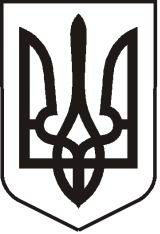 УКРАЇНАЛУГАНСЬКА   ОБЛАСТЬ ПОПАСНЯНСЬКА  МІСЬКА  РАДА ВИКОНАВЧИЙ КОМІТЕТ  РIШЕННЯ 19 березня 2019 року                        м. Попасна	            	       № 37 Про встановлення двоставкового тарифуна теплову енергію, що виробляєтьсяз використанням природного газуТОВ «ДЕМ І К» для категорії«бюджетні установи»Розглянувши звернення ТОВ «ДЕМ І К» з проханням встановити двоставковий тариф на теплову енергію, що виробляється з використанням природного газу   ТОВ «ДЕМ І К» для категорії «бюджетні установи», керуючись ст.ст. 13, 20 Закону України «Про теплопостачання», Порядком формування тарифів на теплову енергію, її виробництво, транспортування та постачання, послуги з централізованого опалення і постачання гарячої води, затвердженим постановою Кабінету Міністрів України від 01.06.2011 №869 (зі змінами), пп.2 п. «а» ст. 28, ст. ст. 40, 59, 73 Закону України «Про місцеве самоврядування в Україні», виконавчий комітет Попаснянської міської радиВИРІШИВ:Встановити двоставковий тариф на теплову енергію, що виробляється з використанням природного газу ТОВ «ДЕМ І К» для категорії «бюджетні установи», згідно з додатком (додається).Встановити, що дане рішення набирає чинності з дня його прийняття.Рішення виконавчого комітету Попаснянської міської ради від 22.02.2019  № 27 «Про встановлення двоставкового тарифу на теплову енергію, що виробляється з використанням природного газу ТОВ «ДЕМ І К» для категорії «бюджетні установи» визнати таким, що втратило чинність.Заступник міського голови                                                  М.М.ТабачинськийДодатокдо рішення виконкомуміської ради19.03.2019 № 37Двоставковий тариф на теплову енергію, що виробляєтьсяз використанням природного газу ТОВ «ДЕМ І К» для категорії «бюджетні установи»Керуючий справами                                                                        Л.А. Кулік№ з/пВид послугОд.виміруТариф з ПДВ, грн.1Теплопостачання:відпущена теплова енергія в опалювальний період;приєднане теплове навантаження цілорічно щомісяця1 Гкал1 Гкал/год1 523,4768 490,00